Берестовицкий районный исполнительный комитетОлекшицкий сельский исполнительный комитетГосударственное учреждение"Берестовицкий районный центр гигиены и эпидемиологии"Учреждение здравоохранения "Берестовицкая центральная районная больница" ПРОФИЛЬ ЗДОРОВЬЯ«Олекшицы-здоровый агрогородок»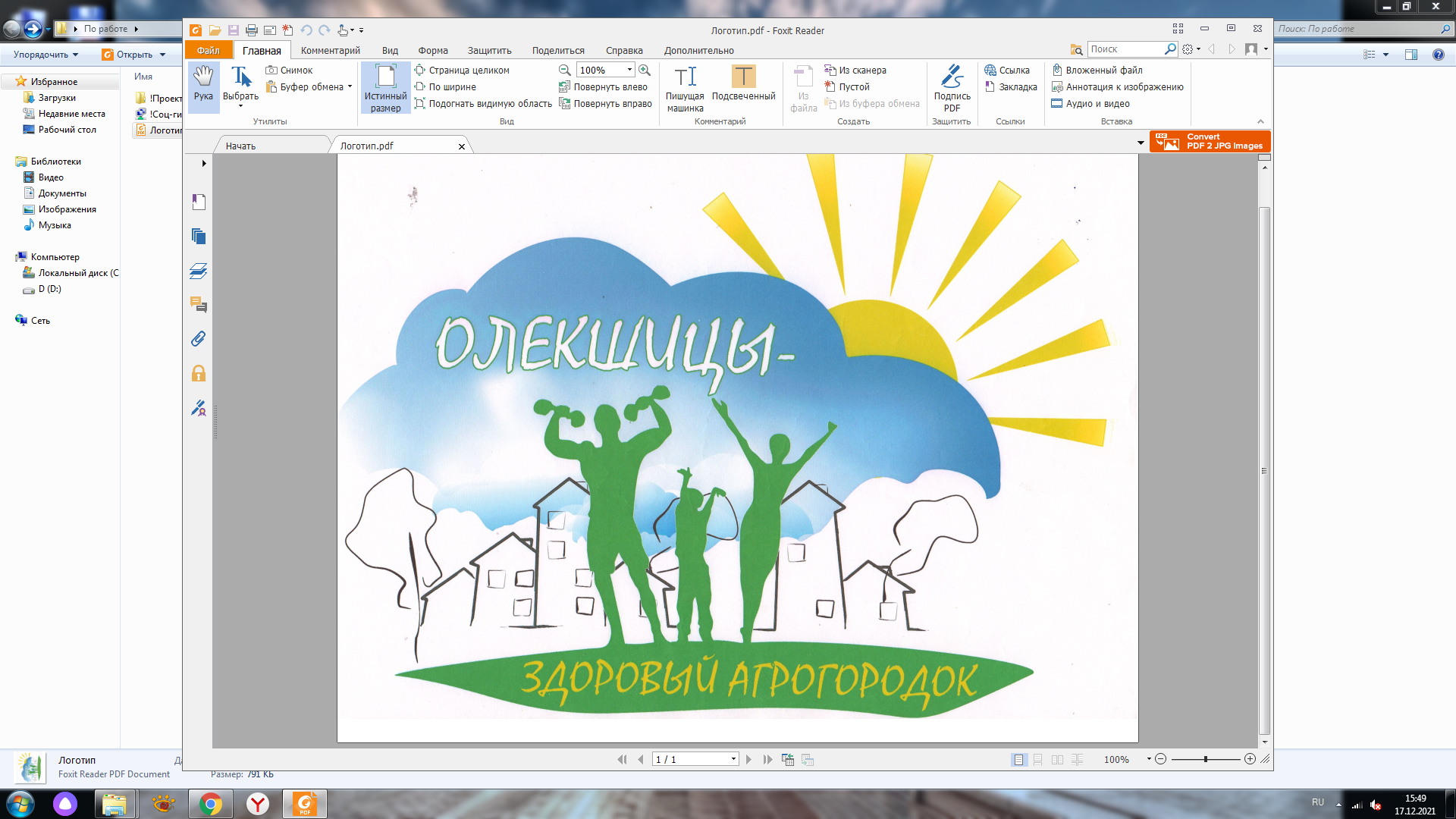 2023 год 1. ВВЕДЕНИЕОлекшицы — агрогородок в Берестовицком районе Гродненской области, центр Олекшицкого сельсовета. Для населения агрогородка, как и для других регионов Республики Беларусь, характерна избыточность неинфекционной, особенно хронической, заболеваемости, которая является на сегодняшний день основной причиной смертности населения, а также экономических потерь от возникающей нетрудоспособности и затрат на медицинские мероприятия.Это обусловливает необходимость проведения постоянных и максимально эффективных мероприятий по созданию и поддержанию здоровье сберегающей среды жизнедеятельности людей, а также снижению распространенности поведенческих и биологических рисков здоровью среди населения агрогородка Олекшицы. Стабильность среды обитания по параметрам, выполнение которых гарантирует сохранение и улучшение здоровья населения, обеспечивается мероприятиями первичной профилактики.Первичная профилактика – это совокупность политических, социальных, экономических, медицинских, информационных и воспитательных межсекторальных действий общества, направленных на устранение причин и условий, вызывающих распространение болезней среди населения. Усиление профилактической деятельности, заложенной в т.ч. в механизмах реализации Государственной программы Республики Беларусь «Здоровье населения и демографическая безопасность» от 19 января 2021 года на период 2021 – 2025 годы. Приоритетными направлениями в области охраны здоровья и демографической безопасности на 2012 – 2025 годы являются: разработка мер по укреплению репродуктивного здоровья, формированию культуры здорового образа жизни и здоровьесбережения;совершенствование системы поддержки семей с детьми, улучшение условий их жизнедеятельности, укрепление института семьи;развитие амбулаторно-поликлинической службы;переход от постатейного финансирования организаций здравоохранения к системе финансирования на основе достигнутых результатов;внедрение национальной системы медицинской аккредитации организаций здравоохранения;развитие здравоохранения регионов, в том числе межрегиональных и межрайонных центров. В «Профиле здоровья агрогородка «Олекшицы» находят отражение все аспекты жизни населенного пункта, способствующие или препятствующие здоровью жителей и их благополучию, а также данные социологических опросов населения. Профилактический проект основывается на единых стандартах в подходах к здоровью как «социальной модели» с учетом особенностей и возможностей  административной территории. Профилактический проект «Олекшицы – здоровый агрогородок» реализуется с 28 июня 2019 года. В конечном итоге проект призван привести к улучшению физического, психологического, социального и экологического благополучия  людей, живущих в агрогородке Олекшицы Территория Олекшицкого сельсовета составляет 106,8 кв.км. На территории сельсовета расположено 18 населенных пунктов: Верховляны, Гольни, Жукевичи, Князевичи, Колесники, Кордики, Красники, Кубельники, Малые Гольни, Малые Эйсмонты, Массоляны, Мурована, Новосёлки, Олекшицы, Пески, Подбагоники, Пыховчицы, Третьяки.На территории сельсовета на 1 января 2019 г. проживает 1802 человека.Центр сельсовета – агрогородок Олекшицы.На территории сельсовета расположены: государственное учреждение образования «Олекшицкая средняя школа»; государственное учреждение образования «Массолянский учебно-педагогический комплекс ясли-сад – начальная школа».Систему культуры представляют:филиал по культурно-досуговой деятельности аг. Олекшицы государственного учреждения культуры «Берестовицкий районный центр культуры и народного творчества»;филиал по культурно-досуговой деятельности аг. Массоляны государственного учреждения культуры «Берестовицкий районный центр культуры и народного творчества»;сельский клуб социально-культурных услуг д. Пыховчицы государственного учреждения культуры «Берестовицкий районный центр культуры и народного творчества;филиал «Олекшицкая сельская библиотека» государственного учреждения культуры «Берестовицкая районная библиотека  имениО.М.Ковалевского»;филиал «Массолянская сельская библиотека» государственного учреждения культуры «Берестовицкая районная библиотека  имени О.М.Ковалевского».Работают в агрогородке Олекшицы отделение АСБ «Беларусбанк», автозаправочная станция № 28 Республиканского унитарного предприятия "Белоруснефть-Гроднооблнефтепродукт».На территории сельсовета расположены  хозяйства:районное сельскохозяйственное унитарное предприятие «Олекшицы»;районное унитарное сельскохозяйственное предприятие «Массоляны»;часть фермерского хозяйства Галабурды Б.И.;фермерское хозяйство Лутака Ю.В.;фермерское хозяйство Лихвана С.И.Сфера быта представлена комплексно-приемным пунктом в агрогородке Олекшицы.На территории Олекшицкого сельсовета имеется пять памятников землякам, погибшим в годы Великой Отечественной войны: 69 землякам в агрогородке Олекшицы, 59 землякам в деревне Гольни, 36 землякам в агрогородкеМассоляны, 32 землякам в деревне Пыховчицы и мемориальный знак, установленный в память о сожженной деревне Верховляны.2.СОСТОЯНИЕ ЗДОРОВЬЯ  ЖИТЕЛЕЙ аг. ОЛЕКШИЦЫЧисленность населения аг.Олекшицы на 01.01.2023 составила 839 человек, что меньше в сравнении с 2021 годом (на 23 человека). В т.ч. возрасте 0-17 лет 166 человек (19,3%), 18 лет и старше – 696 человек (80,7%). Количество лиц трудоспособного возраста снизилось в сравнении с 2021 годом и составило 511 человек (59,3%).Количество женщин, проживающих на территории агрогородка в сравнении с 2022 годом уменьшилось на 17 человек и составило 444 женщины или 54,5% (2019 г. – 446 человек или 52,2%). Удельный вес мужчин остался практически на уровне 2022 года – 46,5% (2019 г. – 409 человек или 47,8%). Отмечается снижение рождаемости населения: так, за 12 месяцев  2023 года родилось 5 ребенка; показатель рождаемости составил 3,02 на 1000 населения.Наблюдается снижение показателей смертности населения анализируемой территории по сравнению с 2021 годом: с 29,9 на 1000 населения в 2021 году (38 человек) до 18,9 в 2023 году (23 человека).Количество умерших в трудоспособном возрасте также снизилось: с 6 человек  в 2021 году (5,4 на 1000 населения) до 2-х в 2023 (2,2 на 1000 населения). В структуре смертности как общей, так и лиц трудоспособного возраста преобладают болезни системы кровообращения (17 случаев или 68%), смерть от внешних причин – 6 случаев (24%). По причине новообразований  - 1 случай или 4%.  Иные причины – 6 человек (24%).Младенческая смертность, а также смертность детей в возрасте до 5 лет в течение 2019-2023 гг. не регистрировалась. Средняя продолжительность жизни за 2023 год составила 71,0 лет, в том числе мужчины – 71,8 года, женщины – 75,3 лет.Показатель общей заболеваемости населения по данным Олекшицкой врачебной амбулатории за 2023 год составил 865,9 на 1000 населения (1063 случаев), в том числе среди трудоспособного населения 274,2 на1000 населения (362 случая).Показатель первичной заболеваемости в 2023 году составил 308,5 на 1000 населения (5436 случаев), что выше показателя 2021 года на 22,8% (307,8 на 1000 обслуживаемого населения).В первую очередь снились показатели заболеваемости:болезнями системы кровообращения (с 509,7 до 380,3 на 1000 населения, на 22,5%);болезнями органов дыхания (с 184,2 до 170,0 на 1000 населения, или на 3,2%);болезнями костно-мышечной системы (с 122,8 до 68,2 на 1000 населения, или на 40,2%).Увеличились показатели заболеваемости по следующим классам болезней:болезни органов пищеварения (с 92,9  до 99,8 на  1000 населения, или на 8%);болезни мочеполовой системы (с 34,7 до 41,1 на  1000 населения, или на 18,1%);болезни уха и сосцевидного отростка (с 5,6 до 9,2 на  1000 населения, или на 8,2%).Показатели как общей, так и первичной заболеваемости на Олекшицком врачебном участке ниже среднерайонных показателей.Инвалидность населенияПоказатель инвалидности в 2023 году остался на прежнем уровне и составил 3,8 на 1000 населения (5 человек), в сравнении с 2021 годом –  7,1 на 1000 населения (9 человек). Первичная инвалидность 1 человек, в том числе трудоспособного возраста – 1.Первичная инвалидность среди детей в 2023 году не регистрировалась.  ДиспансеризацияПо поводу наличия заболеваний системы кровообращения в 2023 году состояло на Д-учете 433 человека. (24,2% от общего количества населения), болезней органов пищеварения – 121 человек (9,2%), болезней мочеполовой системы – 49 человек, костно-мышечной системы – 19 человек. На Д-учете с диагнозом сахарный диабет состоит 46 человека (32,3 на 1000 обслуживаемого населения), в том числе впервые выявлено в 2023 году – 6 случаев.По результатам профилактического осмотра детей по данным Олекшицкой врачебной амбулатории удельный вес детей, отнесенных по состоянию здоровья к I группе здоровья составил 50,5%, II группы здоровья – 42,0%,  III и IV группы здоровья – 5,2% и 2,2 % соответственно.Необходимо отметить снижение показателей нарушения остроты зрения среди учащихся: с 20,6% в 2019 г. до 17,4% в 2023 г. В течение 2023 года не выявлены дети со сколиозом.Таким образом,  на фоне комплекса проводимых мероприятий в рамках реализации проекта «Олекшицы – здоровый агрогородок» наблюдается:- снижение показателей общей заболеваемости населения аг.Олекшицы, в том числе трудоспособного. В первую очередь снижение заболеваемости болезнями системы кровообращения и костно-мышечной системы;- показатели как общей, так и первичной заболеваемости в районе обслуживания Олекшицкой АОП ниже среднерайонных показателей;- рост рождаемости населения, отсутствие младенческой и смертности детей до 5 лет;- снижение показателей нарушения остроты зрения среди учащихся в 2020 г., а также отсутствие выявленного случаев сколиоза среди учащихся.Вместе с тем в дальнейшем в первую очередь необходимо направить основные усилия  на проведение мероприятий по снижению смертности среди трудоспособного населения, в первую очередь от болезней системы кровообращения и новообразований, а также по стабилизации негативной динамики роста сахарного диабета среди жителей агрогородка.Инфекционная и паразитарная заболеваемостьСитуация по инфекционной заболеваемости на территории  агрогородка Олекшицы характеризуется как относительно стабильная. В структуре инфекционной заболеваемости основной удельный вес приходится на острые респираторные инфекции – 84,3 %.  Заболеваемость острыми респираторными инфекциями среди взрослого населения  за 2023 г. составила 272,0 на 1000 населения. Эта группа заболеваний является наиболее эпидемически и социально значимой ввиду массовости заболеваний и, как следствие, значительных материальных затрат на лечение.Заболеваний активным туберкулезом, ветряной оспой за 2023 г. зарегистрировано не было. На территории агрогородка Олекшицы ситуация по ряду инфекционных и паразитарных заболеваний благополучная: не регистрировались случаи заболевания особо опасными инфекциями, дизентерией, псевдотуберкулёзом, брюшным тифом,  столбняком, острыми и хроническими вирусными гепатитами, краснухой, корью, дифтерией, эпидемическим паротитом, риккетсиозами и другими зооантропонозами, трихинеллёзом, инфекциями, передающимися половым путем, ВИЧ-инфекцией и др. Случаев бешенства среди населения, а также среди животных в 2023 г. на территории поселка не зарегистрировано.  На спорадическом уровне в этот период регистрировались случаи кишечных инфекций. Энтеробиоза и педикулеза за данный период в поселке не выявлено. Не регистрировалась групповая и вспышечная заболеваемость острыми кишечными инфекциями и сальмонеллёзами, связанная с продукцией продовольственной торговли, общественного питания, пищеблоками детских, подростковых учреждений. Не регистрировались инфекции, связанные с оказанием медицинской помощи, случаи заражения инфекционными заболеваниями контактно-бытовым путем в организованных детских коллективах.3. СОСТОЯНИЕ СРЕДЫ ОБИТАНИЯ И ЕЕ ВЛИЯНИЕ НА ЗДОРОВЬЕ  ЖИТЕЛЕЙ  АГРОГОРОДКАБлагоустройство и озеленениеВ 2023 году предприятия, учреждения и организации, находящиеся на территории аг. Олекшицы осуществляли мероприятия по благоустройству населенного пункта. За весенне-летний период РУП  ЖКХ проведено озеленение поселка, удельный вес озелененной территории в сравнении с 2019 годом вырос с 39,8% до 42,3%. Водоснабжение и планово-регулярная санитарная очисткаЦентрализованным водоснабжением в аг. Олекшицы обеспечено 99,0% населения (670 жилых дома) поселка. Источником водоснабжения агрогородка Олекшицы является водозабор аг. Олекшицы. 	Водопроводные сети централизованного водоснабжения в аг. Олекшицы находятся на балансе и обслуживании Берестовицкого районного  унитарного предприятия жилищно-коммунального хозяйства. Подача питьевой воды обеспечена как населению агрогородка Олекшицы, так и социальным, торговым объектам, в административные здания.Качество воды по микробиологическим показателям  в 2020 году соответствовала  нормативным требованиям. 1,0 % населения поселка обеспечено децентрализованным водоснабжением (частные шахтные колодцы).  150 жилых домов городского поселка оборудованы местной системой канализации (выгребами).  Сети централизованной хозяйственно-бытовой канализации в аг. Олекшицы находятся на балансе и обслуживании Берестовицкого РУПЖКХ. Протяженность сетей хозяйственно-бытовой канализации в агрогородке Олекшицы составляет 8,1 км. По данным Берестовицкого РУПЖКХ  износ существующей канализационной сети составляет 50,6 %. В части жилых домов приусадебного типа децентрализованная система канализации – канализационные септики.В агрогородке Олекшицы организована планово-регулярная санитарная очистка. В многоквартирной жилой застройке оборудовано  8 контейнерных площадок, которые находятся на балансе и обслуживании Берестовицкого РУПЖКХ. Для хранения твердых отходов на контейнерных площадках установлены 22 емкости. Для сбора вторсырья оборудована одна площадка. В жилой застройке приусадебного типа организован подворовой сбор мусора специализированным транспортом Берестовицкого РУПЖКХ в соответствии с установленным графиком. В настоящее время договора на вывоз мусора заключены в 100 % от общего количества частных жилых домов. Санитарная очистка и уборка территории агрогородка Олекшицы проводится рабочими по комплексной уборке  РУПЖКХ Берестовицкого участка. Организация общественного питанияТорговая сеть реализации продуктов питания в агрогородке представлена торговыми объектами: Берестовицкого филиала Гродненского ОПО  магазин «Родны Кут»;магазин ЧТУП «Яворбер»;магазин «Лок Продукты» ИП Палакян Г.Е.; АЗС № 28  РУП «Белоруснефть - Гродноблнефтепродукт» магазин аг. Олекшицы.Ассортимент продукции, реализуемый торговыми объектами, включает все группы пищевой продукции: мясные полуфабрикаты (замороженные и охлажденные), молочную продукцию, замороженную рыбную продукцию, овощи и фрукты свежие и в консервированном виде, хлебобулочные, кондитерские изделия, крупяные и макаронные изделия, диетические продукты. На территории агрогородка Олекшицы также действуют:кафе для проведения мероприятий по заказам «Мара»;кафе «У Викинга» РСУП «Олекшицы»;заготовочный объект (цех) РСУП «Олекшицы».Воспитание и обучение детей.В агрогородке Олекшицы функционируют два  учреждения образования: ГУО " Олекшицкая средняя школа", ГУО "Олекшицкий ясли-сад".В течение 2023 года учреждении проводился отбор кулинарных изделий на микробиологические показатели, определение химического состава и энергетической ценности - все пробы соответствовали санитарно-гигиеническим требованиям.В школе функционирует 1 группа продленного дня с организацией дневного сна.   Умывальники в санитарных узлах для учащихся обеспечены горячей водой.Для занятий физической культурой и спортом оборудован спортивный зал на первом этаже здания. При спортивном зале функционируют  раздевалки раздельные для мальчиков и девочек. При благоприятных погодных условиях занятия по физкультуре проводятся на стадионе. В школе организованы разные формы физического воспитания учащихся: уроки физической культуры, подвижные перемены в режиме учебного дня; внеклассные спортивно-массовые и физкультурно-оздоровительные мероприятия (спортивные конкурсы, игры, спортивные секции). Для организации горячего питания учащихся имеется пищеблок и обеденный зал. Для соблюдения правил личной гигиены у входа в обеденный зал установлены умывальные раковины для мытья рук. Пищеблок оборудован необходимым набором технологического и холодильного оборудования.Для учащихся организовано одноразовое питание, для учащихся группы продленного дня - трехразовое. Охват горячим питанием в учреждении составляет 100%. Для организации питьевого режима учащихся  используется  питьевая бутилированная вода.	Медицинское обслуживание учащихся ГУО «Олекшицкая средняя школа» сотрудниками  Олекшицкой амбулатории врача общей практики.В течение 2023 года  в учреждении были проведены замеры уровней искусственной освещенности, проводился отбор кулинарных изделий на микробиологические показатели, определение химического состава и энергетической ценности - все пробы соответствовали санитарно-гигиеническим требованиям.Участок детского сада расположен в зоне жилой застройки, планировочно выделен, территория ограждена. На участке оборудовано 5 групповых площадок с верандами (соответствует количеству групп). В здании детского сада соблюдается режим функционального зонирования, размещение функциональных групп предусматривает: помещения групповых ячеек, физкультурно-оздоровительного назначения (зал для музыкальных занятий и  занятий по физической культуре, тренажерный зал, бассейн, помещения медицинского назначения), помещения административно-хозяйственного назначения (помещения пищеблока, прачечной, служебно-бытовые помещения).Каждая групповая ячейка имеет собственную приемную-раздевальную, туалетную, буфетную, спальню. В групповых ячейках установлена ростовая мебель 2-,3-х размеров. Расстановка столов проведена с учетом гигиенических требований, рассаживание воспитанников - с учетом состояния здоровья, имеющихся у них функциональных нарушений слуха и остроты зрения. Физическое воспитание и закаливание воспитанников включает следующие средства: занятия по физической культуре; физкультурно-оздоровительную работу в режиме дня (утренняя гимнастика, подвижные игры и физические упражнения на прогулке, физкультурная минутка); активный отдых (физкультурный досуг, физкультурные праздники, Дни здоровья). Для этого в учреждении имеется спортивный зал,   тренажерный  зал, бассейн.Для организации горячего питания  на первом этаже здания расположен пищеблок. Пищеблок оборудован необходимым набором торгово-технологического и холодильного оборудования.Для воспитанников организовано трехразовое и  четырехразовое питание с учетом времени пребывания их в учреждении.Медицинское обслуживание организовано сотрудниками  Олекшицкой амбулатории врача общей практики.Для воспитанников детского сада организован питьевой режим: используется  бутилированная вода.Условия труда работающихНа предприятии РСУП  «Олекшицы» работает 403 человека, в том числе женщин – 160. Во вредных условиях труда работают 240 чел,  в т.ч. женщин – 49 чел. В условиях повышенного уровня шума занято – 17 чел, повышенной вибрации – 30 чел, неионизированного излучения – 0 человек, прочих производственных факторах – 151 человек. По классу условий труда 3.1отнесено 25 рабочих мест, по классу 3.2 – отнесено 17 рабочих мест, 9 рабочих мест не подтвердили вредные условия труда.Основной вид деятельности – производство мясной, молочной и растениеводческой продукции.На РСУП  «Олекшицы» заболеваемость с ВН уровень трудопотерь в календарных днях по строке 77 ( итого по заболеваниям ф.4 -Минздрава) составил 144,18  дней на 100 работающих, что выше прошлогоднего показателя за аналогичный период  (2019 год -245,2) или 21,4%.-случаев заболеваний – 272 (за 2019 год зарегистрировано 201 случай), показатель на 100 работающих- 75,57 (за 2019 год показатель составил 59,94 случаев) увеличение в случаях на 15,42%.4. СОЦИАЛЬНО-ЭКОНОМИЧЕСКИЕ ПОКАЗАТЕЛИУровень доходов жителей аг.Олекшицы в 2023 году возрос и составил 861,2 р., что выше показателей 2019 года (748,9р.).По состоянию на конец 2023 г. в центре занятости управления по труду, занятости и социальной защите населения Берестовицкого районного исполнительного комитета безработных по Олекшицкому сельскому совету не зарегистрировано.Учреждения дошкольного и общесреднего образования, работающие в условиях переукомплектованности, на территории агрогородка отсутствуют.5. Анализ распространённостиосновных поведенческих факторов риска по результатам анкетного опроса взрослого населения аг.ОлекшицыВо всем мире, в том числе и в нашей стране, лидирующую позицию в структуре смертности населения занимают хронические неинфекционные заболевания, которые во многом зависят от образа жизни человека. С целью снижения неинфекционной заболеваемости и уровня смертности населения, прежде всего в трудоспособном возрасте, на территории Берестовицкого района реализуется профилактический проект «Олекшицы – здоровый агрогородок», план мероприятий которого утвержден решением Берестовицкого РИК от 28.06.2019 № 267. Данный программный документ предусматривает целый комплекс мероприятий по созданию условий для улучшения здоровья населения с охватом всех этапов жизни, широкую информированности населения о факторах риска, угрожающих здоровью, пропаганду здорового образа жизни, формирование у населения самосохранительного поведения. С целью контроля за эффективностью реализации мероприятий Программы определены целевые показатели, в том числе по распространенности потребления табака и алкоголя на душу населения, уровню физической активности, потреблению поваренной соли в сутки.Для изучения динамики целевых показателей по распространенности поведенческих факторов риска среди населения аг.Олекшицы в  2023 года специалистами санэпидслужбы района проведено социологическое исследование методом анкетирования лиц в возрасте 18-69 лет. В анкетном опросе приняли участие 224 человека: 122 женщин (54,5%) и 102 мужчин (45,5%). В том числе количество лиц трудоспособного возраста составило 164 (73,2%), пенсионного 60 (26,8%). По результатам проведенного анкетирования получены следующие результаты.Оценивают состояние своего здоровья как хорошее 31,2% опрошенных (70 человек), скорее хорошее 20,1% (45 человек), удовлетворительное 35,7% (80 человек). Отметили состояние здоровья как скорее плохое 7,6% респондентов (17 человек), как плохое 4,0% (9 человек). Затруднились ответить на данный вопрос 1,3% опрошенного населения (3 человека).Считают, что достаточно уделяют внимания своему здоровью 52,7% респондентов (118 человек). Отметили снижение внимания к своему здоровью за последний год 21% опрошенных (47 человек). Стали больше уделять внимания своему здоровью 26,3% населения агрогородка (59 человек).На вопрос «Что, на Ваш взгляд, негативно сказывается на состоянии Вашего здоровья в настоящее время?» ответы распределились следующим образом. Для большинства опрошенных (50,9% или 114 человек) это, в первую очередь считают негативным влиянием экологические условия; на втором месте качество питания ( 49,1% или 110 человек), образ жизни на третьем месте (37,9% или 85 человек). Также популярными ответами были: 22,8% - условия труда (51 человек), 20,5% и 32,1% - отношения в семье и жилищные условия соответственно (46 и 72 человека. Для 26,8% негативным фактором также является качество медицинской помощи (60 человек).  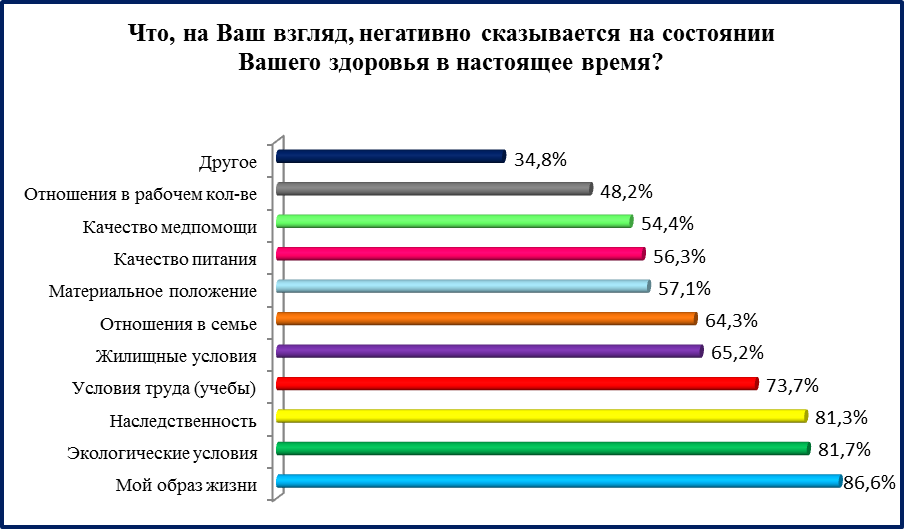 Здоровый образ жизни — образ жизни человека, направленный на сохранение здоровья, профилактику болезней и укрепление человеческого организма в целом. Данное понятие для 50 опрошенных (22,3%) связано с отсутствием вредных привычек; 40 или 13,9% считают здоровым образом жизни соблюдение режима дня; 66 человек (22,5%) включают в понятие ЗОЖ занятия физической культурой и спортом; для 12 человек (5,4%) - это полноценный отдых. Правильное питание, как один из факторов ЗОЖ для 51 человека – это (22,8% опрошенных).При том, что более половины опрошенных респондентов (31,7%) считают, что достаточно уделяют внимания своему здоровью, в какой-то степени считают свой образ жизни 45,1% опрошенных (101 человек), а 23,2% не считают, что ведут здоровый образ жизни (52 человека).При ответе на вопрос «Что для Вас в жизни является главным?» на 1-м месте 180 респондентами отмечено здоровье и семья (80,4%); на 2-м месте - материальные блага (68,8% или 154 человека; на 3-м месте среди предложенных ценностей отмечены образование, интересная работа – 128 опрошенных (57,1%). Остальные предложенные варианты ответов на данный вопрос распределились следующим образом (см.рис.)Положительной тенденцией является момент, что большинство опрошенных, 112 человек (50,0%), т.е. более половины респондентов, отметили, что при появлении первых симптомов заболевания  обращается к врачу. Самостоятельно лечатся с помощью лекарственных средств 22,3% опрошенных (50 человек), используют средства народной медицины при самостоятельном лечении 13,8% (31 человек), 15,6% опрошенных (35 человек) при появлении первых  симптомов заболевания прибегают к помощи интернет-форумов и специализированных сайтов.Заключение. Полученные результаты социологического исследования показали, что большинством населения аг.Олекшицы здоровье воспринимается как основная ценность и прослеживается осознание необходимости в поддержании здорового образа жизни.В целях  наблюдения динамики основных поведенческих факторов риска анкетирование будет продолжено.01.01.202301.01.202201.01.202101.01.202001.01.2019ВСЕГО8398628728748550 -1715416616816117118 и старше685696704713684в т.ч. трудоспособные502511516513505